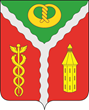 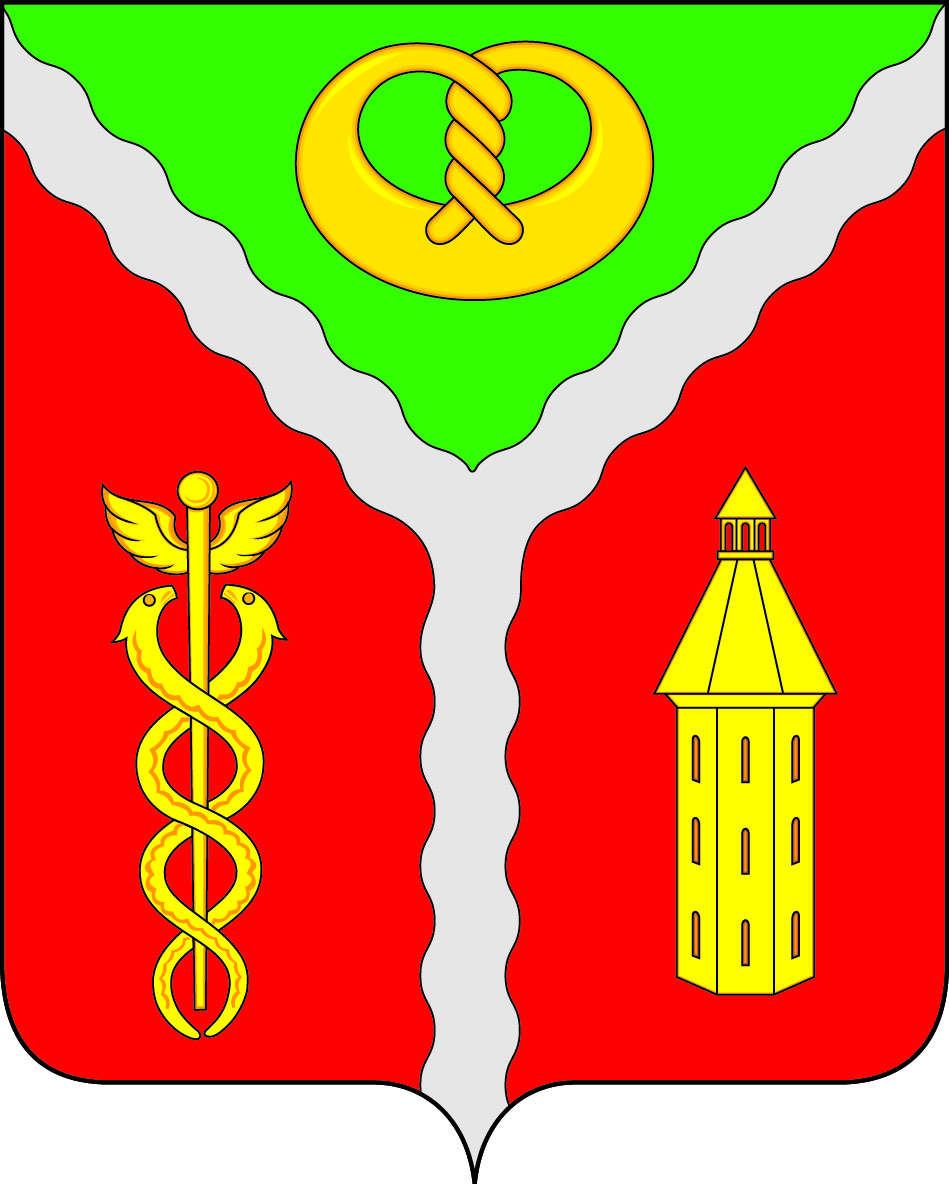 АДМИНИСТРАЦИЯГОРОДСКОГО ПОСЕЛЕНИЯ ГОРОД КАЛАЧКАЛАЧЕЕВСКОГО МУНИЦИПАЛЬНОГО РАЙОНАВОРОНЕЖСКОЙ ОБЛАСТИП О С Т А Н О В Л Е Н И Е« 21 » августа 2018 г. № 373г. КалачОб утверждении Положения об оценке эффективности деятельности МКП «Благоустройство»В целях совершенствования управления деятельностью муниципальных унитарных предприятий, в соответствии с Федеральными законами от 6 октября 2003 года №131-ФЗ «Об общих принципах организации местного самоуправления в Российской Федерации», от 14 ноября 2002 года № 161-ФЗ «О государственных и муниципальных унитарных предприятиях», руководствуясь Уставом городского поселения город Калач администрация городского поселения город Калач Калачеевского муниципального района п о с т а н о в л я е т:1.Утвердить Положение об оценки эффективности деятельности МКП «Благоустройство».2. Руководителю МКП «Благоустройство» руководствоваться утверждённым Положением.3. Опубликовать настоящее постановление в официальном периодическом издании «Вестник муниципальных правовых актов городского поселения город Калач Калачеевского муниципального района Воронежской области», а также разместить на официальном сайте администрации городского поселения город Калач в сети интернет.4. Контроль за исполнением настоящего постановления оставляю за собой. Глава администрации городского поселения город Калач                                           Т.В. МирошниковаПриложениек постановлению от 21.08.2018 г. № 373Положение об оценки эффективностидеятельности МКП «Благоустройство»1. Общие положенияНастоящее Положение оценки эффективности деятельности МКП «Благоустройство» (далее Положение) определяет перечень и оценку значений показателей социальной, экономической и бюджетной эффективности деятельности этих предприятий (обществ) в целях принятия обоснованных решений на основании полученных результатов оценки.Положение распространяется на МКП «Благоустройство».В настоящем Положении отдельные термины и понятия имеют следующиезначения:- Бюджетная эффективность деятельности предприятия – влияние результатов деятельности МКП «Благоустройство» на доходы и расходы бюджета городского поселения город Калач;- Социальная эффективность деятельности предприятия – социальные последствия деятельности МКП «Благоустройство» для населения в целом, которые выражаются в изменении уровня и качества жизни населения городского поселения город Калач;- Экономическая эффективность предприятия – стабильная положительная динамика основных показателей производственно-хозяйственной деятельности, результативность экономической деятельности, экономических программ и мероприятий, характеризуемая отношением полученного экономического эффекта,результата к затратам, обусловивших его получение (рост показателей рентабельности, оборачиваемости средств, темп роста прибыли, выручки, чистых активов).Организация оценки социальной, экономической и бюджетной эффективности2.1. Положение об оценки эффективности деятельности МКП «Благоустройство» (далее Оценка) включает в себя:- сбор данных, характеризующих деятельность предприятий;- проведение оценки эффективности деятельности предприятий;- принятие решений по результатам проведенной оценки эффективностидеятельности предприятий.2.2. Руководитель МКП «Благоустройство» обеспечивают достижение показателей деятельности предприятий, установленным критериям, а также своевременность и достоверность предоставления информации о деятельности предприятий.В целях проведения оценки, предприятия ежеквартально в срок до 30 числамесяца следующего за отчетным периодом, предоставляют в администрацию городского поселения город Калач бухгалтерскую отчетность,  а по итогам года (всрок до 01 апреля) дополнительно прикладывают заполненный перечень показателей социальной, экономической и бюджетной эффективности деятельности предприятия за отчетный год (приложение № 1 к Положению) и пояснительную записку (доклад), включающую в себя:- расшифровку объема выполненных работ, оказанных услуг, в том числе изменения по видам выполняемых работ, услуг в отчетном периоде по отношению к предыдущему году;- информацию о среднесписочной численности работников, фонде заработной платы, среднемесячной заработной плате занятых на предприятии, производительности труда (рассчитанной по выручке от реализации продукции (работ, услуг), темпе роста производительности труда и темпе роста среднемесячной заработной платы за отчетный год и год предшествующий отчетному, сведения о наличии просроченной задолженности по заработной плате за отчетный год;- информацию о рентабельности предприятия за отчетный год и год, предшествующий отчётному;- расшифровку задолженности по уплате налогов, сборов и неналоговых платежей в бюджеты всех уровней, с выделением суммы просроченной задолженности.- информацию о наличии просроченных долговых обязательствах, включаяобъем и состав дебиторской и кредиторской задолженности;- расшифровку доходов и расходов (в том числе прочих);- информацию обо всех обстоятельствах, которые нарушают обычный режимфункционирования предприятия или угрожают его финансовому положению.2.3. Сектор финансового – экономического учета и отчетности администрации городского поселения город Калач:- ежеквартально в пятнадцатидневный срок после предоставления отчётов вадминистрацию городского поселения город Калач  проводит анализ деятельности МКП «Благоустройство»;- в срок до 01 мая, следующего за отчетным годом, на основании предоставленной отчётности и заполненного перечня показателей социальной, экономической и бюджетной эффективности деятельности МКП «Благоустройство» за отчётный год (по форме согласно приложению № 1 к Положению) проводит оценку эффективности деятельности МКП «Благоустройство» за отчетный финансовый год в соответствии с системой критериев, формирует итоговые результаты оценки эффективности деятельности муниципальных предприятий по форме согласно приложению №2 к Положению и оформляется протоколом, который направляется главе администрации городского поселения город Калач для принятия дальнейших решений.3. Система критериев и методика оценки социальной, экономической ибюджетной эффективности деятельности МКП «Благоустройство»3.1. Система критериев является необходимым и достаточным условием для принятия управленческих решений, направленных на повышение эффективности использования муниципального имущества и сохранение его в составе муниципальной собственности городского поселения город Калач.3.2. В состав критериев для оценки эффективности деятельности МКП «Благоустройство» входят показатели, характеризующие социальную, экономическую и бюджетную  сферу предприятия (приложение № 1 к Положению).3.3. Максимальная оценка социальной, экономической и бюджетной эффективности деятельности МКП «Благоустройство» составляет 60 баллов.Деятельность предприятия признается эффективной, если в результате проведенной оценки деятельности предприятия сумма составляет 37 баллов и более.Деятельность предприятия  признается неэффективной, если сумма составляетменее 37 баллов.3.4. Итоговые результаты оценки эффективности деятельности МКП «Благоустройство», включающей социальную, экономическую и бюджетную эффективность, формируется посредством суммирования баллов по всем показателям и оформляется по форме согласно приложению № 2 к Положению.4. Принятие решений по результатам оценки эффективности деятельностимуниципальных унитарных предприятий4.1. По результатам оценки эффективности деятельности муниципальных унитарных предприятий, глава администрации городского поселения в отношении руководителя, принимает одно из следующих решений:1) поощрение руководителя за эффективную деятельность предприятия;2) применение дисциплинарного взыскания;3) расторжение срочного трудового договора с руководителем;4) иные решения, а также рекомендации и предложения по повышению эффективности работы предприятий или предложения по их перепрофилированию.4.2. Глава администрации принимает решение в течение одного месяца со дня получения протокола заседания балансовой комиссии по рассмотрению отчетности предприятия.Приложение №1к постановлению № 373 от 21.08.2018 г.Перечень показателей социальной, экономической и бюджетнойэффективности деятельности предприятий за отчетный финансовый год*- социально ориентированными видами деятельности  МКП «Благоустройство»  являются -  деятельность в области жилищно-коммунального хозяйства и благоустройства, бытового обслуживания населенияРуководитель МКП «Благоустройство»Главный бухгалтер МКП «Благоустройство» Приложение №2к Положению об оценке эффективностидеятельности МКП «Благоустройство»УТВЕРЖДАЮГлава администрации городского поселения город Калач____________________________«_____» ____________ 20___ год.1. Социальная эффективность деятельности МКП «Благоустройство»Общественная значимость деятельности МКП «Благоустройство»  1.2 Общественная полезность деятельности МКП «Благоустройство»  2. Экономическая эффективность деятельности МКП «Благоустройство»  3. Бюджетная  эффективность деятельности МКП «Благоустройство»  4. Итоговые показатели  оценки  эффективности деятельности МКП «Благоустройство»  № п/п Наименование показателяПоказательэффективностиОценка в баллах1 Социальная эффективность1 Социальная эффективность1 Социальная эффективность1.1 Общественная значимость1.1.1 Деятельность МУП направлена нарешение социальных задач, в томчисле на реализацию социально-значимых продукции, товаров иуслуг*направлена не направлена 501.1.2Соответствие видов деятельностиМУП компетенции органовместного самоуправления района порешению вопросов местногозначениясоответствуетне соответствует 501.2 Общественная полезность1.2.1увеличивается свыше110%51.2.1увеличивается впределах 100-110%31.2.1на уровнепредыдущего периодаи ниже01.2.2Производительность труда, рассчитанная по выручке от реализации продукции товаров (работ и услуг)1.2.3Темпы роста производительности труда и темпы роста среднемесячной заработной платы темп роста производительностиувеличивается 51.2.2Производительность труда, рассчитанная по выручке от реализации продукции товаров (работ и услуг)1.2.3Темпы роста производительности труда и темпы роста среднемесячной заработной платы темп роста производительностисохраняется 31.2.2Производительность труда, рассчитанная по выручке от реализации продукции товаров (работ и услуг)1.2.3Темпы роста производительности труда и темпы роста среднемесячной заработной платы темп роста производительностине сохраняется 0превышает темп роста заработной платы5темп роста заработной платы превышает темп роста производительности-5темп роста производительности соответствует темпу роста заработной платы02 Экономическая эффективность2 Экономическая эффективность2 Экономическая эффективность2.1 Отсутствие просроченной задолженности по заработной плате имеется 0отсутствуетимеется502.3Отсутствие просроченной дебиторской и кредиторской задолженности с поставщиками и подрядчикамиотсутствует имеется толькодебиторская иликредиторскаязадолженностьимеется 5302.4Улучшение (сохранение) финансового результата (чистой прибыли) к уровню предыдущего годаулучшениефинансовогорезультата поотношению к уровнюпредыдущего годасохранениеположительногофинансовогорезультата на уровнепредыдущего годауровень предыдущегогода илиотрицательныйфинансовый результат5302.5 Рентабельность предприятияувеличивается снижается 503 Бюджетная эффективность3 Бюджетная эффективность3 Бюджетная эффективность3.1 Отчисление __________части чистой прибылив бюджет городского поселения город Калачотчисляется не отчисляется 503.2 Доля части прибыли, перечисленная в бюджет в общей сумме неналоговых доходов бюджетаувеличивается снижается 50НаименованиеорганизацииНаименование показателяНаименование показателяНаименование показателяНаименованиеорганизацииОбщественнаязначимостьдеятельностипредприятия, всего(оценка в баллах)в том числе:В том числе:В том числе:НаименованиеорганизацииОбщественнаязначимостьдеятельностипредприятия, всего(оценка в баллах)в том числе:Деятельностьпредприятиянаправлена нарешение социальныхзадач, в том числе нареализациюсоциально-значимыхпродукции, товаров иуслуг (оценка вбаллах)Соответствие видовдеятельностипредприятиякомпетенции органовместногосамоуправлениярайона по решениювопросов местногозначения (оценка вбаллах)1234НаименованиеорганизацииСреднемесячная заработная плата, руб.Среднемесячная заработная плата, руб.Среднемесячная заработная плата, руб.Среднемесячная заработная плата, руб.Производительность труда, рассчитанная по выручке от реализации услуг (работ), тыс. руб.Производительность труда, рассчитанная по выручке от реализации услуг (работ), тыс. руб.Производительность труда, рассчитанная по выручке от реализации услуг (работ), тыс. руб.Производительность труда, рассчитанная по выручке от реализации услуг (работ), тыс. руб.Темпы роста производительности труда и темпы роста среднемесячной  заработной платы, оценка в баллахВсего общественная полезность в баллах (гр. 5+гр.9+гр.10)Предыдущий год Отчетный год Темп роста, снижения, %Оценка в баллахПредыдущий год Отчетный год Темп роста, снижения, %Оценка в баллах1234567891011НаименованиеорганизацииЭкономические показателиЭкономические показателиЭкономические показателиЭкономические показателиЭкономические показателиЭкономические показателиЭкономические показателиЭкономические показателиЭкономические показателиЭкономические показателиВсего экономическая эффективность в баллах (гр.2+ гр.3+ гр.4+ гр.8+гр.11)НаименованиеорганизацииПросроченная задолженность по заработной плате в баллахПросроченная задолженность по налогам, сборам и обязательным платежам в баллахПросроченная задолженность с поставщиками и подрядчиками в баллахУлучшение (сохранение) финансового результата(чистой прибыли) к уровню предыдущего годаУлучшение (сохранение) финансового результата(чистой прибыли) к уровню предыдущего годаУлучшение (сохранение) финансового результата(чистой прибыли) к уровню предыдущего годаУлучшение (сохранение) финансового результата(чистой прибыли) к уровню предыдущего годаРентабельность предприятия,%Рентабельность предприятия,%Рентабельность предприятия,%Всего экономическая эффективность в баллах (гр.2+ гр.3+ гр.4+ гр.8+гр.11)НаименованиеорганизацииПросроченная задолженность по заработной плате в баллахПросроченная задолженность по налогам, сборам и обязательным платежам в баллахПросроченная задолженность с поставщиками и подрядчиками в баллахФин. рез-т предыдущего года, тыс. руб.Фин. рез-т отчетного года, тыс. руб.Отклонение (гр.6-гр.5) Оценка в баллахРентабельность в предыдущем годуРентабельность в отчетном годуОценка в баллахВсего экономическая эффективность в баллах (гр.2+ гр.3+ гр.4+ гр.8+гр.11)123456789101112НаименованиеорганизацииОтчисление в бюджетОтчисление в бюджетОтчисление в бюджетОтчисления от  чистой прибыли в бюджет городского поселения город КалачДоля части прибыли, перечисленная в бюджет городского поселения город Калач в общей сумме неналоговых поступленийОценка в баллах1234НаименованиеорганизацииОценка социальной эффективности деятельностиОценка социальной эффективности деятельностиОценка экономической эффективности деятельностиОценка бюджетнойэффективности деятельностиИтоговая оценка эффективности деятельности предприятияОценка экономической эффективности деятельностиОценка бюджетнойэффективности деятельностиИтоговая оценка эффективности деятельности предприятия